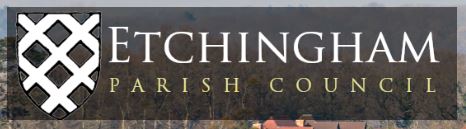 Village events informationFor adding to the What’s on section on the Parish Council websiteName of Organisation; Event Title;  Venue;  Date(s);  Event Details;  Contact details (in case of queries);  We can include a couple of small images, please attach any you would like used to your email.Supply as much information as possible and email this form to admin@etchinghamparishcouncil.org.ukOr – Deliver to 2 Park Farm Close, Etchingham, East Sussex, TN19 7DQ